                              ООО «Сталь-Проект»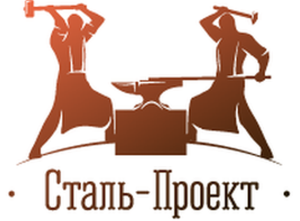 420087,  Республика Татарстан, г. Казань, ул. Родины 24, оф. 108Тел.: 253-60-62, 258-06-11, 89033-05-60-62КАРТА ПАРТНЕРАДиректор                         _________     А.Р. МансуровОбразец печати                  м.п.1Организационно-правовая форма Организационно-правовая форма Общество с ограниченной ответственностью2Полное наименование предприятия Полное наименование предприятия Общество с ограниченной ответственностью «Сталь-Проект»3Краткое наименование предприятияКраткое наименование предприятияООО «Сталь-Проект»4ИННИНН16603214685КППКПП1660010016ОГРНОГРН11816900931997ОКПООКПО8ОКВДОКВД9ОКВЭДОКВЭД10Юридический адресЮридический адрес420087,  РТ, г. Казань, ул. Родины 24, строение 1, помещение 10811Почтовый адресПочтовый адрес420087,  РТ, г. Казань, ул. Родины 24, строение 1, помещение 10812Адрес грузополучателяАдрес грузополучателя420087,  РТ, г. Казань, ул. Родины 24, строение 1, помещение 10813Телефон, факсТелефон, факс253-60-62, 89033-05-60-6214E-mailE-mail2536062@mail.ru15Полное наименование банкаПолное наименование банкаАО "ТАТСОЦБАНК"16БИКБИК04920570317Корреспондирующий счетКорреспондирующий счет3010181050000000070318Расчетный счетРасчетный счет4070281000000000489919Руководитель действующий Образец подписьМансуров Аяз  Рашитович19Руководитель действующий Мансуров Аяз  Рашитович19Руководитель действующий Мансуров Аяз  Рашитович